事　業　計　画　書☐申請額に対して減額で交付決定となった場合も申請事業を実施します。※内容が本様式に入りきらない場合は適宜追加し、事業内容が分かる参考資料があれば添付してください。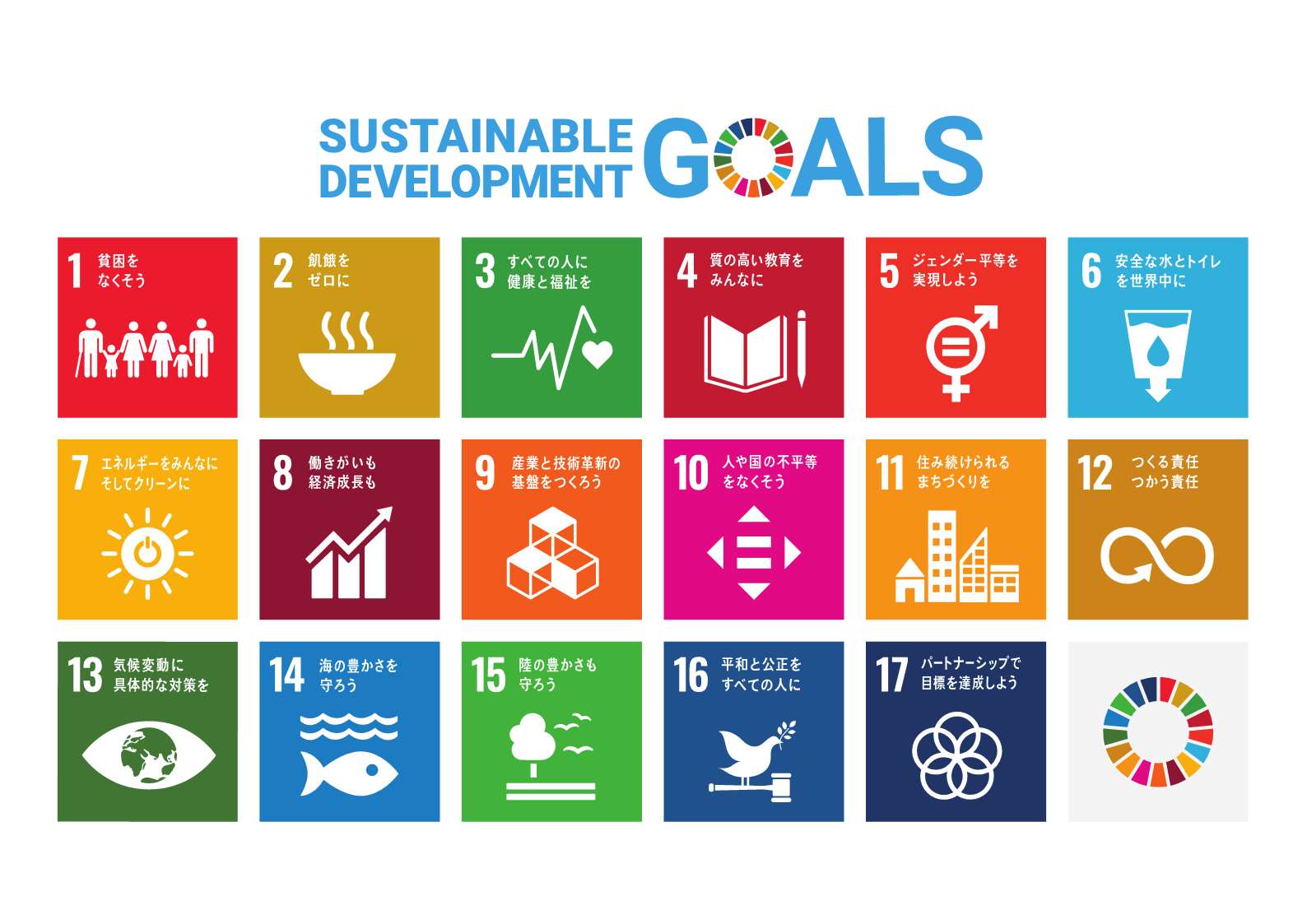 1.団体名1.団体名1.団体名1.団体名1.団体名2.事業名2.事業名2.事業名2.事業名2.事業名3.他補助金との併用の有無3.他補助金との併用の有無3.他補助金との併用の有無3.他補助金との併用の有無3.他補助金との併用の有無併用なし・併用あり（補助金名：　　　　　　　　　）※申請中含む併用なし・併用あり（補助金名：　　　　　　　　　）※申請中含む併用なし・併用あり（補助金名：　　　　　　　　　）※申請中含む併用なし・併用あり（補助金名：　　　　　　　　　）※申請中含む4.対象4.対象4.対象4.対象4.対象対象となる地域や地域住民を記入してください。対象となる地域や地域住民を記入してください。対象となる地域や地域住民を記入してください。対象となる地域や地域住民を記入してください。5.期間5.期間5.期間5.期間5.期間実施期間を記入してください。※対象期間は最大で令和6年4月1日～令和7年3月31日までです。実施期間を記入してください。※対象期間は最大で令和6年4月1日～令和7年3月31日までです。実施期間を記入してください。※対象期間は最大で令和6年4月1日～令和7年3月31日までです。実施期間を記入してください。※対象期間は最大で令和6年4月1日～令和7年3月31日までです。令和６年　月　日　　～　　令和７年　月　　日令和６年　月　日　　～　　令和７年　月　　日令和６年　月　日　　～　　令和７年　月　　日令和６年　月　日　　～　　令和７年　月　　日令和６年　月　日　　～　　令和７年　月　　日令和６年　月　日　　～　　令和７年　月　　日令和６年　月　日　　～　　令和７年　月　　日令和６年　月　日　　～　　令和７年　月　　日令和６年　月　日　　～　　令和７年　月　　日6.地域課題・事業目的6.地域課題・事業目的6.地域課題・事業目的6.地域課題・事業目的6.地域課題・事業目的この事業でどのような地域課題の解決に取り組みたいですか。現状や課題、事業の目的を記入してください。この事業でどのような地域課題の解決に取り組みたいですか。現状や課題、事業の目的を記入してください。この事業でどのような地域課題の解決に取り組みたいですか。現状や課題、事業の目的を記入してください。この事業でどのような地域課題の解決に取り組みたいですか。現状や課題、事業の目的を記入してください。課題（現状とそれにより誰がどのように困っているのか）事業の目的（上記の課題をどのような解決結果に導きたいのか）課題（現状とそれにより誰がどのように困っているのか）事業の目的（上記の課題をどのような解決結果に導きたいのか）課題（現状とそれにより誰がどのように困っているのか）事業の目的（上記の課題をどのような解決結果に導きたいのか）課題（現状とそれにより誰がどのように困っているのか）事業の目的（上記の課題をどのような解決結果に導きたいのか）課題（現状とそれにより誰がどのように困っているのか）事業の目的（上記の課題をどのような解決結果に導きたいのか）課題（現状とそれにより誰がどのように困っているのか）事業の目的（上記の課題をどのような解決結果に導きたいのか）課題（現状とそれにより誰がどのように困っているのか）事業の目的（上記の課題をどのような解決結果に導きたいのか）課題（現状とそれにより誰がどのように困っているのか）事業の目的（上記の課題をどのような解決結果に導きたいのか）課題（現状とそれにより誰がどのように困っているのか）事業の目的（上記の課題をどのような解決結果に導きたいのか）7.事業内容7.事業内容7.事業内容7.事業内容7.事業内容上記の課題を解決するために実施する事業の内容を具体的に記入してください。上記の課題を解決するために実施する事業の内容を具体的に記入してください。上記の課題を解決するために実施する事業の内容を具体的に記入してください。上記の課題を解決するために実施する事業の内容を具体的に記入してください。●スケジュール（会議、準備、イベント、検証などをいつ行うか、おおまかな計画を記入してください。）●スケジュール（会議、準備、イベント、検証などをいつ行うか、おおまかな計画を記入してください。）●スケジュール（会議、準備、イベント、検証などをいつ行うか、おおまかな計画を記入してください。）●スケジュール（会議、準備、イベント、検証などをいつ行うか、おおまかな計画を記入してください。）●スケジュール（会議、準備、イベント、検証などをいつ行うか、おおまかな計画を記入してください。）●スケジュール（会議、準備、イベント、検証などをいつ行うか、おおまかな計画を記入してください。）●スケジュール（会議、準備、イベント、検証などをいつ行うか、おおまかな計画を記入してください。）●スケジュール（会議、準備、イベント、検証などをいつ行うか、おおまかな計画を記入してください。）●スケジュール（会議、準備、イベント、検証などをいつ行うか、おおまかな計画を記入してください。）実施時期実施時期実施時期実施時期実施内容実施内容実施内容実施内容場所・会場●情報発信方法（ウェブ、チラシ、ポスターなど）●情報発信方法（ウェブ、チラシ、ポスターなど）●情報発信方法（ウェブ、チラシ、ポスターなど）●情報発信方法（ウェブ、チラシ、ポスターなど）●情報発信方法（ウェブ、チラシ、ポスターなど）●情報発信方法（ウェブ、チラシ、ポスターなど）●情報発信方法（ウェブ、チラシ、ポスターなど）●情報発信方法（ウェブ、チラシ、ポスターなど）●情報発信方法（ウェブ、チラシ、ポスターなど）発信媒体発信媒体発信媒体発信媒体発信量発信量広報範囲（配布範囲、掲示場所等）広報範囲（配布範囲、掲示場所等）広報範囲（配布範囲、掲示場所等）8.目標8.目標8.目標8.目標8.目標この事業を地域課題解決に繋げるために①どのような変化・成果を目標として、②そのための事業実施の目標はどう設定するのか、①②の２つの観点から具体的に記入してください。この事業を地域課題解決に繋げるために①どのような変化・成果を目標として、②そのための事業実施の目標はどう設定するのか、①②の２つの観点から具体的に記入してください。この事業を地域課題解決に繋げるために①どのような変化・成果を目標として、②そのための事業実施の目標はどう設定するのか、①②の２つの観点から具体的に記入してください。この事業を地域課題解決に繋げるために①どのような変化・成果を目標として、②そのための事業実施の目標はどう設定するのか、①②の２つの観点から具体的に記入してください。事業実施に当たって下記の目標を書いてください。① 事業による変化・成果目標② 上記①を達成するための実施目標数値（事業の回数や参加者数など）事業実施に当たって下記の目標を書いてください。① 事業による変化・成果目標② 上記①を達成するための実施目標数値（事業の回数や参加者数など）事業実施に当たって下記の目標を書いてください。① 事業による変化・成果目標② 上記①を達成するための実施目標数値（事業の回数や参加者数など）事業実施に当たって下記の目標を書いてください。① 事業による変化・成果目標② 上記①を達成するための実施目標数値（事業の回数や参加者数など）事業実施に当たって下記の目標を書いてください。① 事業による変化・成果目標② 上記①を達成するための実施目標数値（事業の回数や参加者数など）事業実施に当たって下記の目標を書いてください。① 事業による変化・成果目標② 上記①を達成するための実施目標数値（事業の回数や参加者数など）事業実施に当たって下記の目標を書いてください。① 事業による変化・成果目標② 上記①を達成するための実施目標数値（事業の回数や参加者数など）事業実施に当たって下記の目標を書いてください。① 事業による変化・成果目標② 上記①を達成するための実施目標数値（事業の回数や参加者数など）事業実施に当たって下記の目標を書いてください。① 事業による変化・成果目標② 上記①を達成するための実施目標数値（事業の回数や参加者数など）9.連携・協力9.連携・協力9.連携・協力9.連携・協力9.連携・協力他の団体や行政機関などとの連携・協力について、連携・協力先の名称と具体的な連携・協力内容を記入してください。※記入にあたっては、連携・協力先との十分な事前協議を行ってください。他の団体や行政機関などとの連携・協力について、連携・協力先の名称と具体的な連携・協力内容を記入してください。※記入にあたっては、連携・協力先との十分な事前協議を行ってください。他の団体や行政機関などとの連携・協力について、連携・協力先の名称と具体的な連携・協力内容を記入してください。※記入にあたっては、連携・協力先との十分な事前協議を行ってください。他の団体や行政機関などとの連携・協力について、連携・協力先の名称と具体的な連携・協力内容を記入してください。※記入にあたっては、連携・協力先との十分な事前協議を行ってください。10.ステップアップの内容10.ステップアップの内容10.ステップアップの内容10.ステップアップの内容10.ステップアップの内容※活動２年目以降の団体は記入してください。①　これまでの事業実施時の課題と成果、②　今回申請の事業はこれまでの事業と比べどう活動の充実をさせているのか、具体的に記入してください。※活動２年目以降の団体は記入してください。①　これまでの事業実施時の課題と成果、②　今回申請の事業はこれまでの事業と比べどう活動の充実をさせているのか、具体的に記入してください。※活動２年目以降の団体は記入してください。①　これまでの事業実施時の課題と成果、②　今回申請の事業はこれまでの事業と比べどう活動の充実をさせているのか、具体的に記入してください。※活動２年目以降の団体は記入してください。①　これまでの事業実施時の課題と成果、②　今回申請の事業はこれまでの事業と比べどう活動の充実をさせているのか、具体的に記入してください。11.次年度以降の展開11.次年度以降の展開本支援金による支援終了後の事業展開について、資金の獲得や事業の継続展開をどのように行われる予定なのか、方法を具体的に記入してください。本支援金による支援終了後の事業展開について、資金の獲得や事業の継続展開をどのように行われる予定なのか、方法を具体的に記入してください。本支援金による支援終了後の事業展開について、資金の獲得や事業の継続展開をどのように行われる予定なのか、方法を具体的に記入してください。本支援金による支援終了後の事業展開について、資金の獲得や事業の継続展開をどのように行われる予定なのか、方法を具体的に記入してください。本支援金による支援終了後の事業展開について、資金の獲得や事業の継続展開をどのように行われる予定なのか、方法を具体的に記入してください。本支援金による支援終了後の事業展開について、資金の獲得や事業の継続展開をどのように行われる予定なのか、方法を具体的に記入してください。本支援金による支援終了後の事業展開について、資金の獲得や事業の継続展開をどのように行われる予定なのか、方法を具体的に記入してください。実施内容実施内容実施内容実施内容実施内容実施内容資金獲得方法（助成金・寄付金）資金獲得方法（助成金・寄付金）２年目３年目12．SDGｓの該当番号12．SDGｓの該当番号12．SDGｓの該当番号SDGs（持続可能な開発目標）は「誰一人取り残さない」持続可能でよりよい社会の実現を目指す世界共通の目標です。2030年までに達成すべき17のゴール（目標）と169のターゲット（具体的目標）から構成されています。今回実施される事業はどの目標の達成に貢献するものか、ご記入ください。SDGs（持続可能な開発目標）は「誰一人取り残さない」持続可能でよりよい社会の実現を目指す世界共通の目標です。2030年までに達成すべき17のゴール（目標）と169のターゲット（具体的目標）から構成されています。今回実施される事業はどの目標の達成に貢献するものか、ご記入ください。SDGs（持続可能な開発目標）は「誰一人取り残さない」持続可能でよりよい社会の実現を目指す世界共通の目標です。2030年までに達成すべき17のゴール（目標）と169のターゲット（具体的目標）から構成されています。今回実施される事業はどの目標の達成に貢献するものか、ご記入ください。SDGs（持続可能な開発目標）は「誰一人取り残さない」持続可能でよりよい社会の実現を目指す世界共通の目標です。2030年までに達成すべき17のゴール（目標）と169のターゲット（具体的目標）から構成されています。今回実施される事業はどの目標の達成に貢献するものか、ご記入ください。SDGs（持続可能な開発目標）は「誰一人取り残さない」持続可能でよりよい社会の実現を目指す世界共通の目標です。2030年までに達成すべき17のゴール（目標）と169のターゲット（具体的目標）から構成されています。今回実施される事業はどの目標の達成に貢献するものか、ご記入ください。SDGs（持続可能な開発目標）は「誰一人取り残さない」持続可能でよりよい社会の実現を目指す世界共通の目標です。2030年までに達成すべき17のゴール（目標）と169のターゲット（具体的目標）から構成されています。今回実施される事業はどの目標の達成に貢献するものか、ご記入ください。番号番号番号番号番号目標目標目標目標